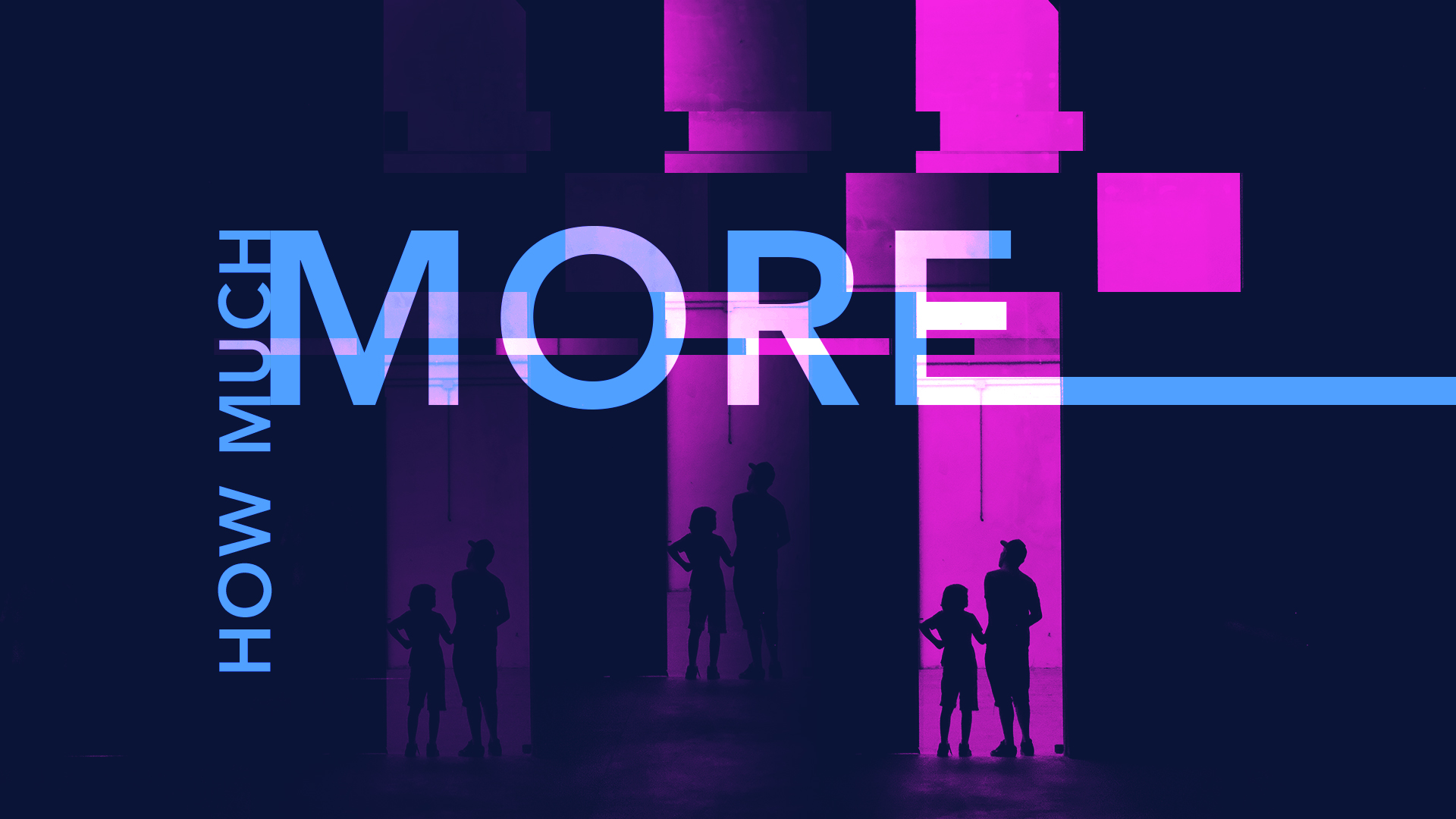 THE PEACE OF GODREV. PAUL COLEMAN, TEACHING PASTORMOBBERLY BAPTIST CHURCHHEBREWS 9:11-14, HCSB 11“But the Messiah has appeared, high priest of the good things that have come. In the greater and more perfect tabernacle not made with hands (that is, not of this creation), 12 He entered the most holy place once for all, not by the blood of goats and calves, but by His own blood, having obtained eternal redemption. 13 For if the blood of goats and bulls and the ashes of a young cow, sprinkling those who are defiled, sanctify for the purification of the flesh, 14 how much more will the blood of the Messiah, who through the eternal Spirit offered Himself without blemish to God, cleanse our consciences from dead works to serve the living God?”NOTES:A cleansed conscience for the past.A clean conscience for the present.A clear conscience for the future.